Cooking up a Civilization10 pointsWHAT IT IS:Write a “recipe” for the creation of a particular historical culture or civilization. TO DO:  Write a “recipe” for the creation of a particular historical culture or civilization. Include the “ingredients” that went into forming that civilization and any special instructions for bringing them together.
You Must:Include at least two peopleInclude at least 10 total ingredientsWrite out at least 5 step-by-step directions for creating the civilizationThis can be done by hand or on the computer.EXAMPLE: 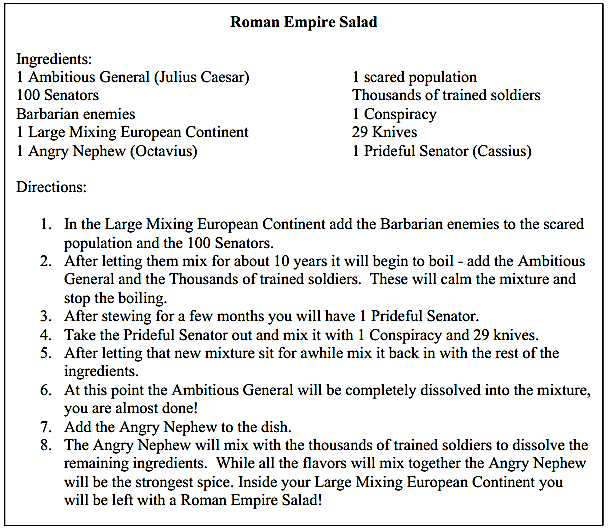 Source:Mr.Roughton.com